PROGRAM FOR 1.TRINN 7. AUGUST – 11. AUGUST.MANDAG: INFOMØTE KL.8.30. VI DRAR TIL SKOLEHAGEN MED 2.TRINN. TIRSDAG: BLI KJENT DAG.ONSDAG: VI DRAR TIL SKOLEHAGEN MED 2.TRINN OG HAR REBUS.TORSDAG: AKTIVITETSDAG MED 2.TRINN PÅ KUNSTGRESSET.FREDAG: VI ER PÅ BASEN OG HAR INNKJØRING AV INNE OG UTE REGLER.VI KAN NÅES PÅ TLF. 48 19 65 54 ALLE DAGER.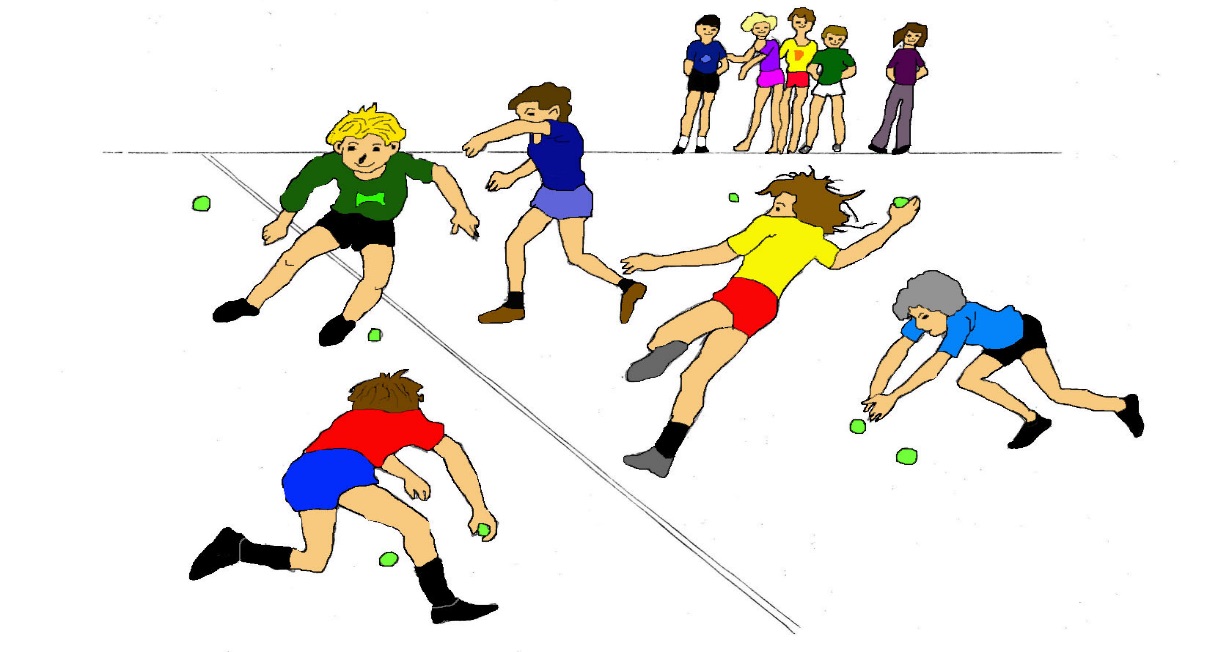 